Муниципальное бюджетное дошкольное образовательное учреждение «Детский сад № 25»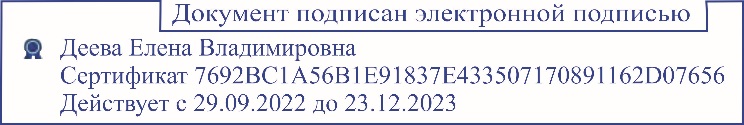 ПОЛОЖЕНИЕ О ПОРЯДКЕ САМООБСЛЕДОВАНИЯ МУНИЦИПАЛЬНОГО БЮДЖЕТНОГО ДОШКОЛЬНОГО ОБРАЗОВАТЕЛЬНОГОУЧРЕЖДЕНИЯ «ДЕТСКИЙ САД № 25» СЕВЕРСК 2022І.  Общие положенияНастоящее Положение о порядке проведения самообследования (далее Положение) разработано в соответствии с:Федеральным законом от 29 декабря 2012 г. N 273-ФЗ «Об образовании в Российской Федерации» (п.3 части 2 статьи 29) в редакции от 6 марта 2019г.;Порядком проведения самообследования образовательной организацией, утверждённым приказом Министерства образования и науки РФ № 462 от 14 июня 2013г. с изменениями на 14 декабря 2017г.;Постановлением Правительства Российской Федерации №662 от 5 августа 2013 г. «Об осуществлении мониторинга системы образования» с изменениями на 12 марта 2020г.; Уставом дошкольного образовательного учреждения.Приказом Минобрнауки России от 10 декабря 2013г. № 1324 «Об утверждении показателей деятельности образовательной организации, подлежащей самообследованию».Настоящее Положение устанавливает правила проведения самообследования МБДОУ детского сада № 56 (далее - ДОУ).Самообследование проводится детским садом ежегодно.Отчетным периодом является предшествующий самообследованию календарный год.Детский сад в порядке, установленном настоящим Положением, определяет сроки и форму проведения самообследования, состав лиц, привлекаемых для его проведения.Результаты самообследования оформляются в виде отчета, который подписывается заведующим детским садом и заверяется печатью.Цели проведения самообследованияЦелями проведения самообследования являются:обеспечение доступности и открытости информации о деятельности Детского сада. Получение	объективной	информации	о состоянии образовательной деятельности в дошкольном образовательном учреждении.Этапы, сроки и ответственные за проведение самообследования:Процедура самообследования включает в себя следующие этапы:планирование и подготовка работ по самообследования детского сада (февраль-март текущего года);организация и проведение самообследования в детском саду (март- апрель текущего года);обобщение полученных результатов и на их основе формирование отчета (апрель текущего года);рассмотрение отчета Педагогическим советом (апрель текущего года)Для проведения самообследования деятельности детского сада, приказом заведующего детским садом:создается рабочая группа, в которую могут входить представитель от администрации ДОУ, опытные педагоги, при необходимости представители иных органов и организаций (председатель первичной профсоюзной организации).распределяются обязанности между членами рабочей группы по проведению самообследованияРуководство проведением самообследования осуществляет заведующий детским садом.Ответственность за выполнение, выполнение не в полном объеме или не выполнение самообследования несет рабочая группаСодержание самообследования4.1. B процессе самообследования проводится оценка:образовательной деятельности,системы управления организацией,содержания и качества подготовки воспитанников,организации образовательного процесса,качества	кадрового,	учебно	-	методического,	библиотечно- информационного обеспечения,материально-технической базы,функционирования внутренней системы оценки качества образования,	анализ	показателей	деятельности	детского	сада,	подлежащий самообследованию.Структура отчета о самообследовании5.1. Отчет о самообследовании состоит из аналитической части и результатов показателей Детского сада, подлежащей самообследованию5.2.B аналитической части описываются:Общие сведения о детском саде (полное и краткое наименование, дата создания, адрес, телефон, электронная почта и адрес Сайта детского сада; фамилия, имя, отчество руководителя; информация об учредителе; реквизиты лицензии на образовательную деятельность, общая площадь помещений и участков, используемых для образовательной деятельности, режим работы);Оценка системы управления детского сада (наименование и функции органов управления, действующие в детском саду);Оценка образовательной деятельности (указываются образовательные программы дошкольного образования, которые реализуются в Детском саду, количество воспитанников, групп, их направленность, воспитанников с OB3 и инвалидностью; уровень развития целевых ориентиров; отразить воспитательную, коррекционную работу, инновационную деятельность и дополнительное образование в детском саду);Оценка функционирования внутренней системы оценки качества образования;Оценка кадрового обеспечения (в том числе, участие педагогов в наиболее значимых мероприятиях за ответный период);Оценка учебно-методического и библиотечно-информационного обеспечения;Оценка материально-технического обеспечения.5.3. Результаты анализа показателей деятельности детского сада в соответствии с Приказом Минобрнауки России от 10 декабря 2013 г. № 1324)Сроки размещения и хранения отчета о самообследованииРазмещение отчета самообследования детского сада на официальном сайте организации в сети "Интернет" и направление его учредителю осуществляется не позднее 20 апреля текущего года.Отчеты о результатах самообследования хранятся в архиве Детского сада в течение 5 лет.Заключительное положениеНастоящее Положение о порядке самообследования является локальным нормативным актом ДОУ, принимается на Педагогическом совете с учетом предложений, утверждается (либо вводится в действие) приказом заведующего дошкольным образовательным учреждением.Все изменения и дополнения, вносимые в настоящее Положение, оформляются в письменной форме в соответствии действующим законодательством Российской Федерации.Положение принимается на неопределенный срок. Изменения и дополнения к Положению принимаются в порядке, предусмотренном п.7.1. настоящего Положения.После принятия Положения (или изменений и дополнений отдельных пунктов и разделов) в новой редакции предыдущая редакция автоматически утрачивает силу.Подготовил: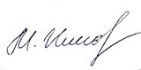 Зам.зав. по ВМР Иглакова М.Н.ЛИСТ ОЗНАКОМЛЕНИЯ.ПРИНЯТО:На Совете педагогов                                                                     протокол № 1 от 31.08.2022                                   УТВЕРЖДАЮ: Заведующий МБДОУ «Детский сад № 25»  ____________ Е. В. ДееваПриказ № 01-07\147.1№п/п Фамилия, имя, отчество ДолжностьПодпись1.2.3.4.5.6.7.8.9.10.11.12.13.14.15.16.17.18.19.20.21.22.23.24.25.26.27.28.29.